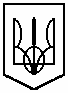 комунальний заклад освіти                                                                                                «спеціалізована школа № 115»                                                                                 дніпровської міської радиНАКАЗ	__________ 2017		м. Дніпро№____Про проведення районних етапів Всеукраїнських змагань загонів юних інспекторів руху	На виконання наказу управління освіти департаменту гуманітарної політики Дніпропетровської міської ради «Про затвердження Плану спільної роботи з питань профілактики дитячого дорожньо-транспортного травматизму на 2016-2017 навчальний рік» від 07.09.2016 № 198, згідно з листом департаменту освіти і науки Дніпропетровської облдержадміністрації від 06.02.2017 № 667/0/211-17,наказу департаменту гуманітарної політики Дніпровської міської ради від 28.03.2017 р. № 80«Про проведення районних етапів Всеукраїнських змагань загонів юних інспекторів руху»,щодо умов проведення районних змагань загонів юних інспекторів руху (ЮІР-2017),з метою профілактики дитячого травматизму у ДТП, підведення підсумків роботи загонів ЮІР у школі у 2016-2017 навчальному роціНАКАЗУЮ:Забезпечити участь 11.04.2017 року з 13:00 зі школи збірної команди у районному етапі Всеукраїнських змагань загонів юних інспекторів руху серед учнів шкіл району відповідно до Умов проведення та згідно з графіком проведення змагань.Призначити відповідального за життя та здоров’я учасників змагань заступника директора з виховної роботи Ситник Т.В.Провести необхідні інструктажі з безпеки життєдіяльності з учасниками заходу про дотримання правил техніки безпеки під час проведення змагань.Письмово погодити питання щодо участі дітей у змаганнях з медичними працівниками школи. При собі мати необхідні документи та заявку на участь у  районних змаганнях відповідно до Умов проведення, завірену директором школи, медичним працівником, завірені копії свідоцтв про народження, учнівський квиток (на кожного учасника), єдину форму.Забезпечити дотримання вимог законодавства щодо перевезення дітей.Заступнику директора з виховної роботи Ситник Т.В., заступнику директора з АГЧ Ватченко Л.П. підготувати необхідні приміщення для проведення районних змагань.Координацію роботи щодо виконання наказу  покласти на заступника директора з виховної роботи Ситник Т.В. Контроль за виконанням наказу покласти на директора школи   Гребенюк В.О.В.о. директора Комунального закладу освіти«Спеціалізована школа № 115»Дніпровської міської ради					В.В. Грива З наказом ознайомлені:		                              В.О. Гребенюк		                                                                                           Т.В. Ситник                                                                                           Л.П. Ватченко